Section 1.2 and 1.3Part OneLetm = Juan is a math majorc =  Juan is a computer science majorHow would we writeJuan is a math major but not a computer science majorJuan is either a math major or a computer science majorLets = stocks are increasingi = interest rates are steadyHow would we writeStocks are declining while interest rates are steadyNeither are stocks increasing nor are interest rates steadyPart TwoLeth = John is healthyw = John is wealthys = John is wiseWrite compound propositions representingJohn is healthy and wealthy but not wiseJohn is not wealthy but he is healthy and wiseJohn is neither healthy, wealthy, nor wiseJohn is neither wealthy nor wise, but he is healthy.John is wealthy, but he is not both healthy and wise.Part Three - Complete the following truth tables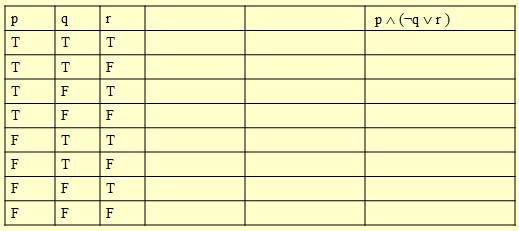 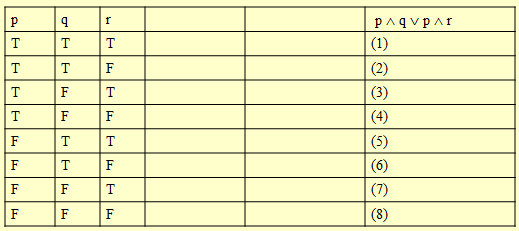 Part Four - For each of the following sentences identify which part is p and which part is q such that they are in the implication form p → q.If you study in this course you will get an A.Tomorrow is Friday if today is Thanksgiving.n is prime implies  n is odd or n is 2.Tim is Ann’s father is sufficient for Jim being her uncle and Sue being her aunt.n is divisible by 6 only if n is divisible by 2 and n is divisible by 3.P being a rectangle is necessary for P being a square.Part FiveComplete the following truth table.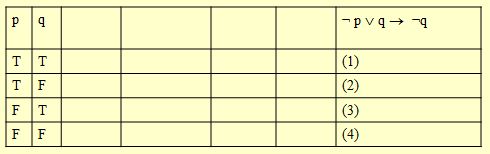 